COLEGIO MONTREAL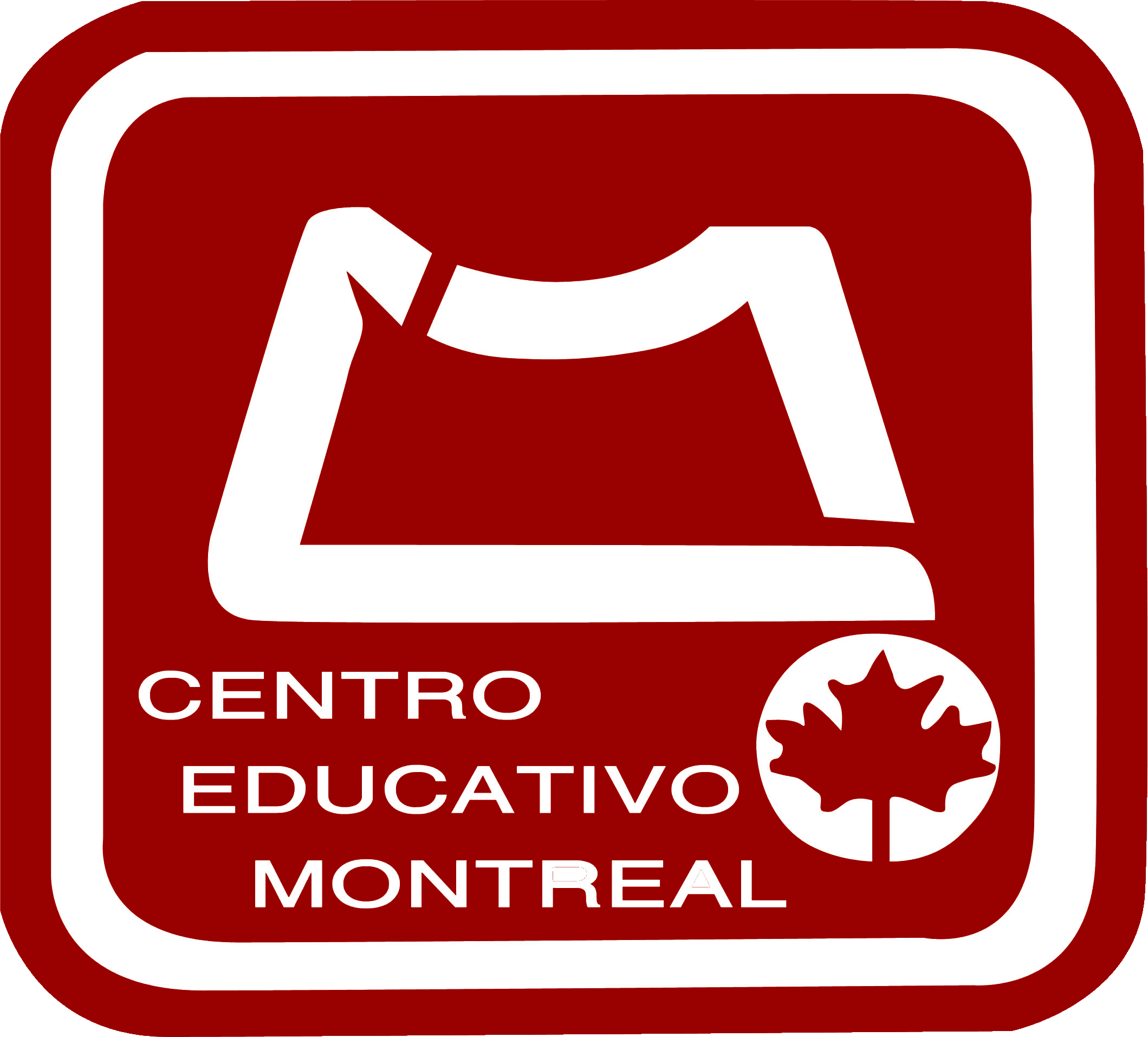 SECCIÓN PREESCOLARCuadernillo 2017-2018
1o SEMESTREKINDER IIESPAÑOL¿QUE APRENDERÁ SU HIJO ESTE SEMESTRE??ESTE CUADERNILLO CONTIENE LOS TEMAS CON LOS QUE SE TRABAJARÁ ESTE SEMESTRE Y QUE HACEMOS DE SU CONOCIMIENTO PARA REALIZAR UN TRABAJO DE EQUIPO Y LOGRAR LA META DESEADAAGOSTO, SEPTIEMBRE, OCTUBRE, NOVIEMBRE Y DICIEMBRE.Pensamiento matemático MATEMATICAS POR ProYECTOS.ASPECTOS: * Forma, Espacio y Medida.   		 * Número.CONSTRUYE SISTEMAS DE Referencia EN RELACIÓN CON LA UBICACIÓN ESPACIAL.IDENTIFICA REGULARIDADES EN UNA SECUENCIA, A PARTIR DE CRITERIOS DE REPETICION, CRECIMIENTO Y ORDENAMIENTO.CONSTRUYE OBJETOS Y FIGURAS GEOMÉTRICAS TOMANDO EN CUENTA SUS CARACTERÍSTICAS.UTILIZA UNIDADES NO CONVENCIONALES PARA RESOLVER PROBLEMAS QUE IMPLICAN MEDIR MAGNITUDES DE LONGITUD, CAPACIDAD, PESO Y TIEMPO, E IDENTIFICA PARA QUE SIRVEN INSTRUMENTOS DE MEDICIÓN.UTILIZA LOS NÚMEROS EN SUTIACIONES VARIADAS QUE IMPLICA PONER EN PRÁCTICA LOS PRINCIOS DE CONTEO.UBICACIÓN ESPACIAL.IZQUIERDA-DERECHA.ARRIBA – ABAJO.ATRÁS – ADELANTELEJOS-CERCAADENTRO-AFUERAABIERTO-CERRADOSECUENCIAS GRÁFICASREPRODUCCIÓN DE MODELOSRECORRIDOS CON PUNTOS DE REFERENCIA.LABERINTOS.FIGURAS GEOMÉTRICASCUERPOS GEOMETRICOS CUBO, CILINDRO, PIRÁMIDE, ESFERA.LARGO-CORTO.PEPSADO-LIGERO.FRÍO-CALIENTE.VACIÓ-LLENOCORRESPODENCIA UNO A UNO.NOCIÓN NÚMERICA: NÚMEROS DEL 1 AL 15. Desarrollo personal y socialDESARROLLA SU SENSIBILIDAD HACIA LAS CUALIDADES Y NECESIDADES DE SUS         COMPAÑEROS.RELACIONES INTERPERSOLANESHAGO AMIGOSREGLAMENTO DE MI SALÓN.CUENTO UNA ANEGDOTAESTABLEZCO RELACIONES POSITIVAS CON MIS COMPAÑEROS BASADAS EN EL ENTENDIMIENTO DE LA ACEPTACIÓN Y LA EMPATIA.Lenguaje y comunicaciónASPECTOS:   * LENGUAJE ORAL. 			           * LENGUAJE ESCRITO.OBTIENE Y COMPARTE INFORMACIÓN MEDIANTE DIVERSAS FORMAS DE EXPRESIÓN ORAL.ESCUCHA Y CUENTA RELATOS LITERARIOS QUE FORMAN PARTE DE LA TRADICÓN ORAL.UTILIZA TEXTOS DIVERSOS EN ACTIVIDADES GUIADAS O POR INICIATIVA PROPIA, E IDENTIFICA PARA QUE SIRVEN.EXPRESA GRAFICAMENTE LAS IDEAS QUE QUIERE COMUNICAR Y LAS VERBALIZA PARA CONSTRUIR UN TEXTO ESCRITO CON AYUDA DE ALGUIEN.RECONOCE CARACTERÍSTICAS DEL SISTEMA DE ESCRITURA AL UTILIZAR RECURSOS PROPIOS (MARCAS, GRAFIAS, LETRAS) PARA EXPRESAR POR ESCRITO SUS IDEAS.REALIZARÁ DIFERENTES EJERCICIOS CALIGRÁFICOS PARA LA LETRA SCRIPT Y CURSIVA.IDETIFICA LAS VOCALES a, e, i, o, u.TRAZO DE LAS VOCALES, a, e, i, o, u.IDENTIFICAR OBJETOS QUE EMPIECEN CON EL SONIDO DE CADA LETRA.IDENTIFICAR CONSONANTES m, s, l.LECTURA Y TRAZO DE LAS SÍLABAS: ma, me, mi, mo, mu.sa, se, si, so, su. la, le, li, lo, lu.ESCRITURA DE SU NOMBRE.FORMACIÓN DE PALABRAS MONOSÍLABAS.Exploración y conocimiento del mundoEstablece relaciones entre el presente y el pasado de su familia y comunidad a través de objetos, situaciones cotidianas y prácticas culturales.LAS COMPUTADORASLA GRANJALOS SENTIMIENTOSLOS AMIGOSDÍA DE LA INDEPENDENCIA.HAGO UN CALENDARIO.QUE COLECCIONO.BUZÓN DE AMIGOS.Expresión y apreciación artísticasComunica y expresa creativamente sus ideas, sentimientos y fantasías mediante representaciones plásticas, usando técnicas y materiales variados. Interpreta canciones, las crea y las acompaña con instrumentos musicales convencionales o hechos por él. Se expresa por medio del cuerpo en diferentes situaciones con acompañamiento del canto y de la música. ESCUCHO MÚSICA DIVERSA.CUERPOS EN MOVIMIENTO.Desarrollo físico y saludMantiene el equilibrio y control de movimientos que implican fuerza, resistencia, flexibilidad e impulso, en juegos y actividades de ejercicio físico. Exploración corporal. Control segmentario del cuerpo. Actividades en el areneroActividad en el GYM.valoresLA FÉDIOS NOSREGALA LA VIDA.COLEGIO MONTREALSECCIÓN PREESCOLARCuadernillo 2017-2018
1o SEMESTERKINDER IIENGLISHEXPECTED LEARNINGS AUGUST – SEPTEMBER – OCTOBER – NOVEMBER – DECEMBERBACK TO SCHOOLIDENTIFYING SCHOOL OBJECTSFOLLOWING DIRECTIONS:PICK UPTRACERECOGNIZING AND DESCRIBING COLOURSCOUNTING AND WRITING FROM 1ONE TO 5 FIVEIDENTIFYING SHAPESDESCRIBING PHYSICAL CHARACTERISTICS AND ABILITIESDESCRIBING SCHOOL RELATED ACTIVITIESFOOD AND MEALSIDENTIFYING AND CLASSIFYING FOOD AND MEALSCOUNTING AND WRITING FROM 1ONE TO 6 SIXIDENTIFYING PARTS OF THE DAYIDENTIFYING HEALTHY AND UNHEALTHY FOODDESCRIBING LIKES AND DISLIKESHOME SWEET HOMEIDENTIFYING FAMILY MEMBERS IDENTIFYING ACTIONSIDENTIFYING FURNITURE AND ROOMSIDENTIFYING TOYSIDENTIFYING CHORESDESCRIBING LOCATIONSCOUNTING AND WRITING FROM 1ONE TO 7 SEVENTAKING CARE OF MY BODYIDENTIFYING BODY PARTSIDENTIFYING ACTIONSIDENTIFYING THE GROOMING ITEMSDESCRIBING PARTS OF THE DAY AND DAILY ROUTINESCOUNTING AND WRITING FROM 1ONE TO 8 EIGHTDISTINGUISHING BETWEEN REAL AND MAKE BELIEVECOLEGIO MONTREALSECCIÓN PREESCOLARCuadernillo 2017-2018
1o SEMESTREKINDER IIFRANCAIS¿QUE APRENDERÁ SU HIJO ESTE SEMESTRE??AGOSTO, SEPTIEMBRE, OCTUBRE, NOVIEMBRE Y DICIEMBRE.VOCABULAIRE Le couleur : rouge, bleu, vert, violet, marron, rose.Les chiffres : 1-une, 2-deux, 3-trois, 4-quatre, 5-cinq, 6-six, 7-sept, 8-huit, 9-neuf, 10-dix.Les fruits et le légumes : la fraise, la pomme, la poire, la banane, le raisin, la tomate, le maïs.Les animaux : la baleine, le chat, l’abeille, la tourte, la grenouille, le poisson, le papillon, le poulpe, la vache, le lapin, le chien.La famille : mon papa, ma maman, mon frère, ma sœur, ma grand-mère, mon grand-père, le bébé.Les saisons : le printemps, l’été, l’automne, l’hiver.ACTIVITES L’indépendance mexicaineLe sapin de noël.PRONONCIATIONDes activités pour mémoriser des comptines et des chansons.Maths: les numéros jusqu’a10.